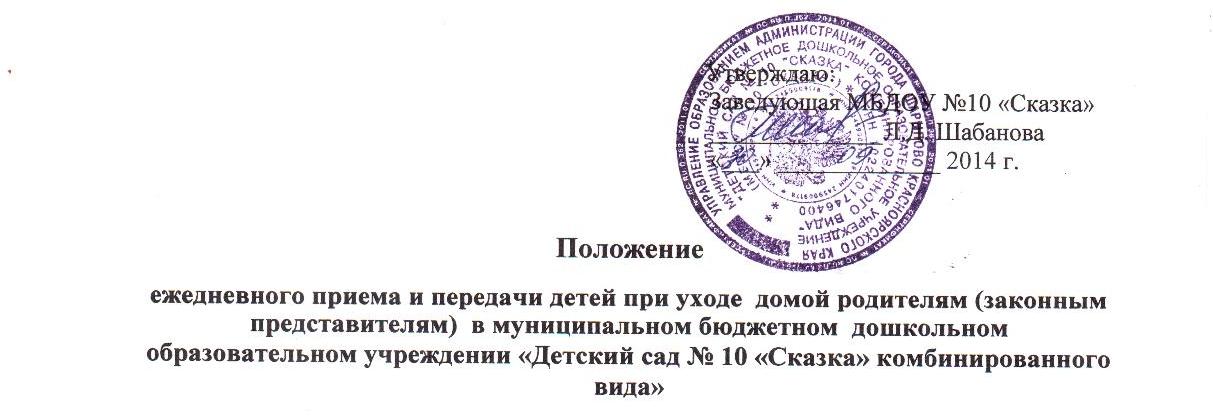 1. Общие положения1.1. Положение порядка ежедневного приема детей в ДОУ и передачи детей родителям воспитанников при уходе домой разработаны для родителей (законных представителей) воспитанников (далее — Положение) муниципального бюджетного дошкольного образовательного учреждения «Детский сад № 10 «Сказка» комбинированного вида» (далее по тексту – МБДОУ). Цель Положения — обеспечение безопасности детей во время их пребывания в МБДОУ, а также  успешная реализация целей и задач МБДОУ, определенных в Уставе дошкольного образовательного учреждения.1.2. Настоящее Положение является обязательным для всех воспитанников МБДОУ и их родителей (законных представителей).2. Порядок ежедневного приема и передачи детей родителям (законным представителям)2.1. При приеме воспитанника  администрация МБДОУ обязана ознакомить родителей (законных представителей) воспитанников с настоящим Положением.
Режим работы МБДОУ:- 5 дневная рабочая неделя;- выходные дни — суббота, воскресенье, праздничные дни;- максимальная длительность пребывания детей в МБДОУ – 12 часов;- ежедневный график работы МБДОУ:  с 7.00 часов до 19.00 часов.2.2. Ежедневный утренний прием детей проводят воспитатели групп, которые опрашивают родителей о состоянии здоровья детей с занесением данных в тетрадь приема и ухода ребенка домой. Прием детей в МБДОУ осуществляется с 07.00часов до 08.00часов. Своевременный приход в детский сад – необходимое условие качественной и правильной организации воспитательно-образовательного процесса.2.3. Родители должны лично передавать детей воспитателю группы. Нельзя забирать детей из МБДОУ не поставив в известность воспитателя группы, а также поручать это детям, подросткам в возрасте до 16 лет, лицам в нетрезвом состоянии. 2.4. Медицинский работник МБДОУ осуществляет контроль приема детей во всех возрастных группах, в  случаях подозрения на заболевание. Выявленные больные дети или дети с подозрением на заболевание в МБДОУ не принимаются; заболевших в течение дня детей изолируют от здоровых детей (временно размещают в изоляторе) до прихода родителей или направляют в лечебное учреждение.2.5. Беседовать с родителями (законными представителями)  педагог может в часы приема и ухода детей домой утром до 08.00 часов и вечером после 17.00 часов. В другое время педагог обязан находится с группой детей и отвлекаться, либо отвлекать его, нельзя. Спорные и конфликтные ситуации нужно разрешать только в отсутствии детей. При возникновении вопросов по организации воспитательно-образовательного процесса, безопасного пребывания ребенка в группе, следует обсудить это с воспитателями группы, заместителем заведующей по воспитательно-методической работе, заведующим детским садом.2.6. Входные двери МБДОУ, ворота и двери находящиеся по периметру детского сада будут открыты с 07.00 часов до 08.00 часов и с 17.00 до 19.00 часов. Вход с 08.00 часов до 17.00 часов осуществляется через центральную дверь.2.6. Родители (законные представители) обязаны забрать ребенка до 19.00 часов с занесением данных в тетрадь приема и ухода ребенка домой. В случае, если родители не забирают ребенка после 19.00часов ребенок передается в опорный пункт полиции. Если родители (законные представители) ребенка не могут лично забрать ребенка из МБДОУ, то требуется заранее оповестить об этом администрацию детского сада, воспитателей и сообщить, кто будет забирать ребенка из тех лиц, на которых предоставлены личные заявления родителей (законных представителей). 2.7. О невозможности прихода ребенка по болезни или другой уважительной причине необходимо обязательно сообщить в МБДОУ. Ребенок, не посещающий детский сад более трех дней (за исключением выходных и праздничных дней), должен иметь справку от врача, при возвращении после более длительного отсутствия предоставляется справка о состоянии здоровья ребенка и контактах за последний 21 день.2.8. В случае длительного отсутствия ребенка в МБДОУ по каким-либо обстоятельствам, необходимо написать заявление на имя заведующей МБДОУ о сохранении места за ребенком с указанием периода отсутствия ребенка и причины.2.9. Родители (законные представители) обязаны приводить ребенка в МБДОУ здоровым и информировать воспитателей о каких-либо изменениях, произошедших в состоянии здоровья ребенка дома.2.10. Чтобы избежать случаев травматизма и безопасного пребывания детей в МБДОУ, родителям необходимо проверять содержимое карманов в одежде ребенка на наличие опасных предметов. Категорически запрещается приносить в МБДОУ острые, режущие, стеклянные предметы, а также мелкие предметы (бусинки, пуговицы и т. п.), таблетки и другие лекарственные средства.2.11. Запрещается приносить в детский сад жевательную резинку и другие продукты питания (конфеты, печенье, напитки и др.).2.12. Не рекомендуется одевать ребенку золотые и серебряные украшения, давать с собой дорогостоящие игрушки, мобильные телефоны, а также игрушки имитирующие оружие.2.13. В группе детям не разрешается бить и обижать друг друга, брать без разрешения личные вещи, в том числе и принесенные из дома игрушки других детей; портить и ломать результаты труда других детей. Детям не разрешается «давать сдачи», так же, как и нападать друг на друга. Это требование продиктовано соображениями безопасности каждого ребенка.3. Основные обязанности и права родителей (законных представителей) и воспитанников3.1. Родители (законные представители) ДОУ обязаны:-    соблюдать настоящее Положение, дисциплину;-    соблюдать правила охраны здоровья и безопасности детей;-    соблюдать правила противопожарной безопасности, незамедлительно сообщать о ситуации, представляющей угрозу жизни и здоровью детей;-    сотрудничать с МБДОУ по вопросам воспитания, оздоровления и безопасности детей;3.2.    Запрещается:-   находиться в группах в верхней одежде и головных уборах;-   громко разговаривать и шуметь в коридорах;-   курить на территории;-   распивать спиртные напитки.3.4.    Имеют право:-   на уважение и вежливое обращение со стороны коллектива МБДОУ;-  на получение достоверной информации о развитии, оздоровлению,  соблюдению правил безопасности ребенка.           